ПУТЕШЕСТВИЕ В КОСМОС 
В преддверие Дня космонавтики МДОУ детский сад "Росинка" группу "Весёлые мышата" посетили сотрудники МУ ММР "Социального агентства молодёжи". Дети с большим интересом слушали рассказ о первом человеке, отправившемся покорять космическое пространство — Ю. А. Гагарине. Полученные знания дошкольники отразили в продуктивной деятельности. Под руководством взрослых они выполнили аппликацию "Выход космонавта в открытое пространство космоса". 
Возможно, кто-то из наших воспитанников в недалёком будущем тоже станет известным космонавтом – покорителем звёздного пространства!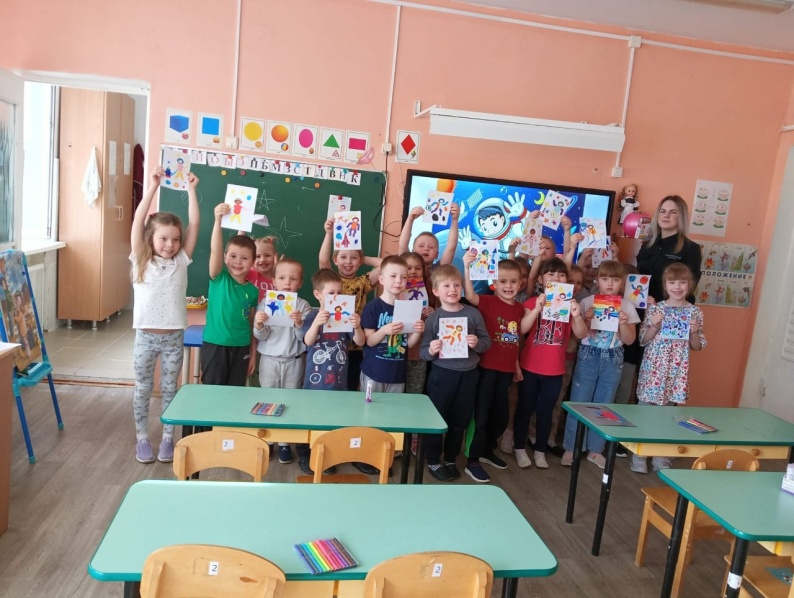 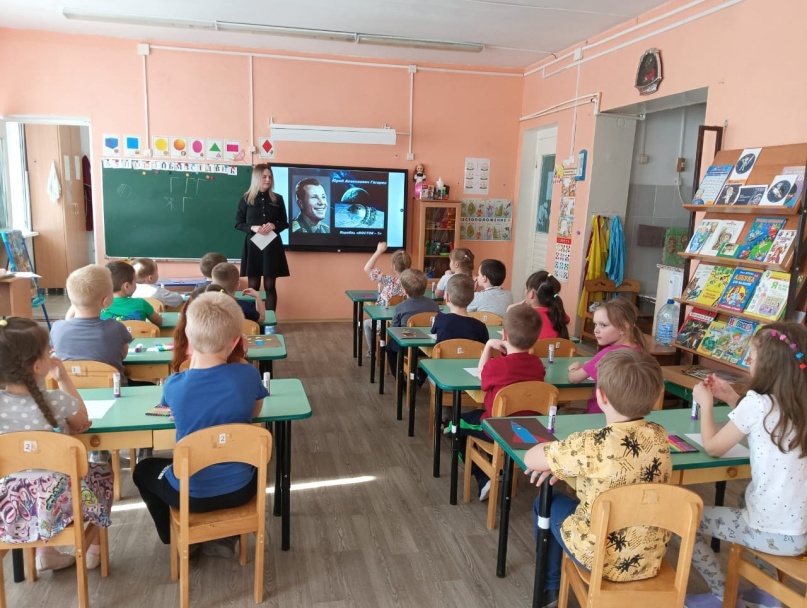 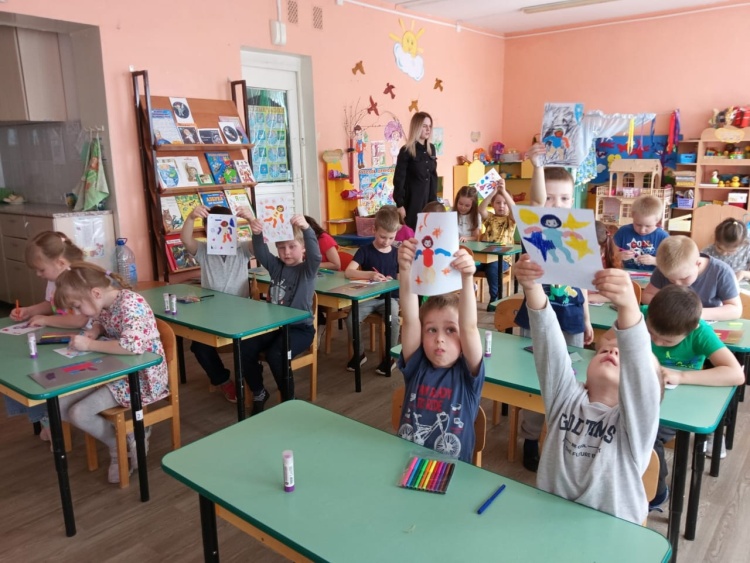 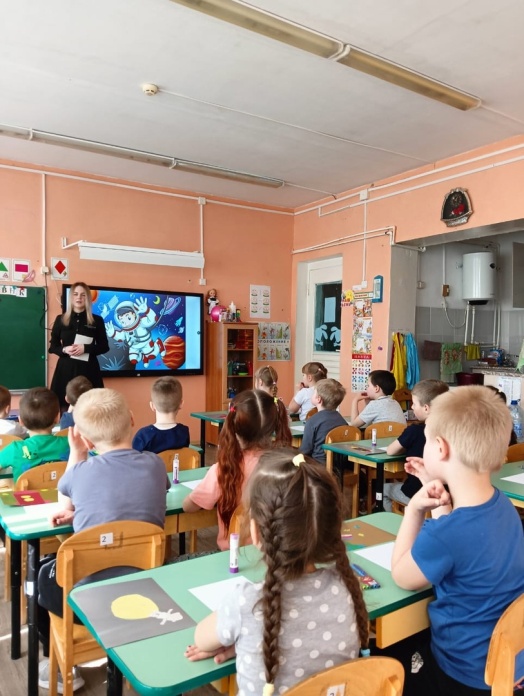 